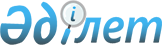 О внесении изменений и дополнений в решение маслихата от 13 января 2020 года № 374 "О бюджетах города Житикара, сел, сельских округов Житикаринского района на 2020-2022 годы"
					
			С истёкшим сроком
			
			
		
					Решение маслихата Житикаринского района Костанайской области от 4 ноября 2020 года № 450. Зарегистрировано Департаментом юстиции Костанайской области 9 ноября 2020 года № 9543. Прекращено действие в связи с истечением срока
      В соответствии со статьями 106, 109-1 Бюджетного кодекса Республики Казахстан от 4 декабря 2008 года Житикаринский районный маслихат РЕШИЛ:
      1. Внести в решение маслихата "О бюджетах города Житикара, сел, сельских округов Житикаринского района на 2020-2022 годы" от 13 января 2020 года № 374 (опубликовано 20 января 2020 года в Эталонном контрольном банке нормативных правовых актов Республики Казахстан, зарегистрировано в Реестре государственной регистрации нормативных правовых актов под № 8888) следующие изменения и дополнения:
      пункт 1 изложить в новой редакции:
      "1. Утвердить бюджет города Житикара на 2020-2022 годы согласно приложениям 1, 2 и 3 соответственно, в том числе на 2020 год, в следующих объемах:
      1) доходы – 701 386,8 тысяч тенге, в том числе по:
      налоговым поступлениям – 112 930,0 тысяч тенге;
      неналоговым поступлениям – 4 059,0 тысяч тенге;
      поступлениям от продажи основного капитала – 0,0 тысяч тенге;
      поступлениям трансфертов – 584 397,8 тысяч тенге;
      2) затраты – 1 112 928,0 тысяч тенге;
      3) чистое бюджетное кредитование – 0,0 тысяч тенге, в том числе:
      бюджетные кредиты – 0,0 тысяч тенге;
      погашение бюджетных кредитов – 0,0 тысяч тенге;
      4) сальдо по операциям с финансовыми активами – 0,0 тысяч тенге;
      5) дефицит (профицит) бюджета – -411 541,2 тысяча тенге;
      6) финансирование дефицита (использование профицита) бюджета – 411 541,2 тысяча тенге.";
      подпункты 2), 6), 7), 8) пункта 6 изложить в новой редакции:
      "2) на средний ремонт участков автомобильной дороги в микрорайоне Айнабулак – 27 108,3 тысяч тенге;";
      "6) на текущий ремонт внутриквартального проезда в 11 микрорайоне, вдоль домов № 19-23 с выездом на улицу Жибек жолы – 20 617,9 тысяч тенге;
      7) на текущий ремонт внутриквартального проезда 5в микрорайона двор домов № 7, 8, 9, 10 с выездом на улицу Жибек жолы – 16 853,8 тысячи тенге;
      8) на текущий ремонт внутриквартального проезда во 2 микрорайоне от улицы Шокана Уалиханова, двор домов № 18-22 с выездом на улицу В.И. Ленина с прилегающими площадками – 22 668,7 тысяч тенге;";
      подпункты 3), 4), 5) пункта 6 исключить;
      пункт 6 дополнить подпунктами 9), 10) следующего содержания:
      "9) на средний ремонт участка автомобильной дороги по улице Доскали Асымбаева, в границах от остановки напротив мечети до пересечения с улицей Жибек жолы города Житикара (на услуги по техническому надзору) – 2 720,1 тысяч тенге;
      10) на текущий ремонт внутриквартального проезда в 4 микрорайоне двор домов № 11, 12, 13, 15, 16 с выездом на улицу В.И. Ленина города Житикара (на услуги по техническому надзору) – 1 234,1 тысячи тенге.";
      дополнить указанное решение пунктом 6-1 следующего содержания:
      "6-1. Учесть, что в бюджете города Житикара на 2020 год предусмотрено поступление кредитования для финансирования мер в рамках Дорожной карты занятости, в том числе:
      1) на средний ремонт автомобильных дорог улиц Комсомольская-Чернаткина, выезд на улицу Тарана – 78 425,0 тысяч тенге;
      2) на средний ремонт автомобильной дороги по улице Хажыкея Жакупова, в границах от пересечения с улицей Шокана Уалиханова до пересечения с улицей Ахмета Байтурсинова – 91 407,0 тысяч тенге;
      3) на средний ремонт участка автомобильной дороги по улице Жибек жолы, в границах от поворота на микрорайон Желтоксан до пересечения с улицей Ахмета Байтурсинова – 78 125,3 тысяч тенге;
      4) на текущий ремонт уличного освещения по улицам города Житикара – 73 908,8 тысяч тенге;
      5) на средний ремонт участка автомобильной дороги по улице Доскали Асымбаева, в границах от остановки напротив мечети до пересечения с улицей Жибек жолы города Житикара – 83 938,0 тысяч тенге.";
      подпункты 1), 3), 4), 5), 6), 11) пункта 7 изложить в новой редакции:
      "1) на услуги по техническому надзору при проведении работ по среднему ремонту автомобильных дорог по улице Комсомольская-Чернаткина, выезд на улицу Тарана – 2 468,6 тысяч тенге;";
      "3) на услуги по техническому надзору при проведении работ по среднему ремонту автомобильной дороги по улице Хажыкея Жакупова, в границах от пересечения с улицей Шокана Уалиханова до пересечения с улицей Ахмета Байтурсинова – 2 517,7 тысяч тенге;
      4) на услуги по техническому надзору при проведении работ по среднему ремонту участков автомобильной дороги в микрорайоне Айнабулак – 746,3 тысяч тенге;
      5) на реализацию дорожной карты в рамках открытия фронт- офиса – 12 063,0 тысячи тенге;
      6) на услуги по оформлению раздела земельного участка (центральный сквер с озером) – 406,6 тысяч тенге;";
      "11) на реализацию государственного образовательного заказа в дошкольных организациях образования – 246 696,0 тысяч тенге;";
      подпункт 2) пункта 7 исключить;
      пункт 7 дополнить подпунктами 12), 13), 14), 15), 16), 17), 18), 19), 20), 21), 22), 23), 24), 25), 26), 27) следующего содержания:
      "12) на текущий ремонт административного здания по адресу город Житикара, улица Доскали Асымбаева, строение 51 – 1 434,0 тысячи тенге;
      13) на текущий ремонт внутриквартального проезда в 11 микрорайоне двор домов № 10, 11, 12 с выездом на улицу Жибек жолы – 25 174,6 тысячи тенге;
      14) на текущий ремонт внутриквартального проезда в 6 микрорайоне между домов № 22 и 23 – 7 635,0 тысяч тенге;
      15) на работы по укладке тротуара по улице Акслу Акын, в границах от поворота на площадь Тәуелсіздік до улицы Ахмета Байтурсинова – 11 504,4 тысячи тенге;
      16) на изготовление и установку металлических ограждений на территории города Житикара – 2 467,1 тысяч тенге;
      17) на обустройство детских игровых площадок на территории города Житикара – 15 000,0 тысяч тенге;
      18) на текущий ямочный ремонт улиц города Житикара – 13 391,0 тысяча тенге;
      19) на текущий ремонт уличного освещения города Житикара (въезд с улицы Тарана на улицу Доскали Асымбаева) – 950,0 тысяч тенге;
      20) на текущий ремонт коммунальных квартир города Житикара – 2 485,0 тысяч тенге;
      21) на услуги по очистке ливневых колодцев на территории города Житикара – 11 069,1 тысяч тенге;
      22) на работы по установке пандусов для людей с ограниченными возможностями – 3 700,0 тысяч тенге;
      23) на услуги по заполнению озера – 3 410,0 тысяч тенге;
      24) на услуги по установке рулонного газона – 1 400,0 тысяч тенге;
      25) на работы по монтажу автономной поливочной системы зеленых насаждений – 1 855,0 тысяч тенге;
      26) на оформление города Житикара к праздникам – 8 606,5 тысяч тенге;
      27) на текущий ремонт административного здания, расположенного по адресу город Житикара, 7 микрорайон, 13 дом – 11 300,0 тысяч тенге.";
      пункт 8 изложить в новой редакции:
      "8. Утвердить бюджет села Аккарга на 2020-2022 годы согласно приложениям 4, 5 и 6 соответственно, в том числе на 2020 год, в следующих объемах:
      1) доходы – 12 577,0 тысяч тенге, в том числе по:
      налоговым поступлениям – 189,0 тысяч тенге;
      неналоговым поступлениям – 17,0 тысяч тенге;
      поступлениям от продажи основного капитала – 0,0 тысяч тенге;
      поступлениям трансфертов – 12 371,0 тысяча тенге;
      2) затраты – 12 577,0 тысяч тенге;
      3) чистое бюджетное кредитование – 0,0 тысяч тенге, в том числе:
      бюджетные кредиты – 0,0 тысяч тенге;
      погашение бюджетных кредитов – 0,0 тысяч тенге;
      4) сальдо по операциям с финансовыми активами – 0,0 тысяч тенге;
      5) дефицит (профицит) бюджета – 0,0 тысяч тенге;
      6) финансирование дефицита (использование профицита) бюджета – 0,0 тысяч тенге.";
      пункт 12 изложить в новой редакции:
      "12. Утвердить бюджет села Забеловка на 2020-2022 годы согласно приложениям 7, 8 и 9 соответственно, в том числе на 2020 год, в следующих объемах:
      1) доходы – 15 279,5 тысяч тенге, в том числе по:
      налоговым поступлениям – 1 046,0 тысяч тенге;
      неналоговым поступлениям – 27,0 тысяч тенге;
      поступлениям от продажи основного капитала – 0,0 тысяч тенге;
      поступлениям трансфертов – 14 206,5 тысяч тенге;
      2) затраты – 15 279,5 тысяч тенге;
      3) чистое бюджетное кредитование – 0,0 тысяч тенге, в том числе:
      бюджетные кредиты – 0,0 тысяч тенге;
      погашение бюджетных кредитов – 0,0 тысяч тенге;
      4) сальдо по операциям с финансовыми активами – 0,0 тысяч тенге;
      5) дефицит (профицит) бюджета – 0,0 тысяч тенге;
      6) финансирование дефицита (использование профицита) бюджета – 0,0 тысяч тенге.";
      дополнить указанное решение пунктом 15-1 следующего содержания:
      "15-1. Учесть, что в бюджете села Забеловка на 2020 год предусмотрены целевые трансферты из районного бюджета, в том числе:
      1) на освещение улиц села Забеловка – 734,5 тысячи тенге.";
      пункт 16 изложить в новой редакции:
      "16. Утвердить бюджет села Милютинка на 2020-2022 годы согласно приложениям 10, 11 и 12 соответственно, в том числе на 2020 год, в следующих объемах:
      1) доходы – 13 342,3 тысячи тенге, в том числе по:
      налоговым поступлениям – 791,0 тысяча тенге;
      неналоговым поступлениям – 6,0 тысяч тенге;
      поступлениям от продажи основного капитала – 0,0 тысяч тенге;
      поступлениям трансфертов – 12 545,3 тысяч тенге;
      2) затраты – 13 342,3 тысячи тенге;
      3) чистое бюджетное кредитование – 0,0 тысяч тенге, в том числе:
      бюджетные кредиты – 0,0 тысяч тенге;
      погашение бюджетных кредитов – 0,0 тысяч тенге;
      4) сальдо по операциям с финансовыми активами – 0,0 тысяч тенге;
      5) дефицит (профицит) бюджета – 0,0 тысяч тенге;
      6) финансирование дефицита (использование профицита) бюджета – 0,0 тысяч тенге.";
      дополнить указанное решение пунктом 19-1 следующего содержания:
      "19-1. Учесть, что в бюджете села Милютинка на 2020 год предусмотрены целевые трансферты из районного бюджета, в том числе:
      1) на текущий ремонт уличного освещения села Милютинка – 777,3 тысяч тенге.";
      пункт 20 изложить в новой редакции:
      "20. Утвердить бюджет села Пригородное на 2020-2022 годы согласно приложениям 13, 14 и 15 соответственно, в том числе на 2020 год, в следующих объемах:
      1) доходы – 22 945,0 тысяч тенге, в том числе по:
      налоговым поступлениям – 1 622,0 тысячи тенге;
      неналоговым поступлениям – 92,0 тысячи тенге;
      поступлениям от продажи основного капитала – 0,0 тысяч тенге;
      поступлениям трансфертов – 21 231,0 тысяча тенге;
      2) затраты – 22 945,0 тысяч тенге;
      3) чистое бюджетное кредитование – 0,0 тысяч тенге, в том числе:
      бюджетные кредиты – 0,0 тысяч тенге;
      погашение бюджетных кредитов – 0,0 тысяч тенге;
      4) сальдо по операциям с финансовыми активами – 0,0 тысяч тенге;
      5) дефицит (профицит) бюджета – 0,0 тысяч тенге;
      6) финансирование дефицита (использование профицита) бюджета – 0,0 тысяч тенге.";
      пункт 24 изложить в новой редакции:
      "24. Утвердить бюджет села Приречное на 2020-2022 годы согласно приложениям 16, 17 и 18 соответственно, в том числе на 2020 год, в следующих объемах:
      1) доходы – 11 815,0 тысяч тенге, в том числе по:
      налоговым поступлениям – 1 729,0 тысяч тенге;
      неналоговым поступлениям – 16,0 тысяч тенге;
      поступлениям от продажи основного капитала – 0,0 тысяч тенге;
      поступлениям трансфертов – 10 070,0 тысяч тенге;
      2) затраты – 11 815,0 тысяч тенге;
      3) чистое бюджетное кредитование – 0,0 тысяч тенге, в том числе:
      бюджетные кредиты – 0,0 тысяч тенге;
      погашение бюджетных кредитов – 0,0 тысяч тенге;
      4) сальдо по операциям с финансовыми активами – 0,0 тысяч тенге;
      5) дефицит (профицит) бюджета – 0,0 тысяч тенге;
      6) финансирование дефицита (использование профицита) бюджета – 0,0 тысяч тенге.";
      дополнить указанное решение пунктом 27-1следующего содержания:
      "27-1. Учесть, что в бюджете села Приречное на 2020 год предусмотрены целевые трансферты из районного бюджета, в том числе:
      1) на освещение улиц села Приречное – 399,0 тысяч тенге.";
      пункт 28 изложить в новой редакции:
      "28. Утвердить бюджет села Степное на 2020-2022 годы согласно приложениям 19, 20 и 21 соответственно, в том числе на 2020 год, в следующих объемах:
      1) доходы – 12 538,0 тысяч тенге, в том числе по:
      налоговым поступлениям – 1 020,0 тысяч тенге;
      неналоговым поступлениям – 12,0 тысяч тенге;
      поступлениям от продажи основного капитала – 0,0 тысяч тенге;
      поступлениям трансфертов – 11 506,0 тысяч тенге;
      2) затраты – 12 538,0 тысяч тенге;
      3) чистое бюджетное кредитование – 0,0 тысяч тенге, в том числе:
      бюджетные кредиты – 0,0 тысяч тенге;
      погашение бюджетных кредитов – 0,0 тысяч тенге;
      4) сальдо по операциям с финансовыми активами – 0,0 тысяч тенге;
      5) дефицит (профицит) бюджета – 0,0 тысяч тенге;
      6) финансирование дефицита (использование профицита) бюджета – 0,0 тысяч тенге.";
      пункт 32 изложить в новой редакции:
      "32. Утвердить бюджет села Чайковское на 2020-2022 годы согласно приложениям 22, 23 и 24 соответственно, в том числе на 2020 год, в следующих объемах:
      1) доходы – 13 508,5 тысяч тенге, в том числе по:
      налоговым поступлениям – 468,0 тысяч тенге;
      неналоговым поступлениям – 10,0 тысяч тенге;
      поступлениям от продажи основного капитала – 0,0 тысяч тенге;
      поступлениям трансфертов – 13 030,5 тысяч тенге;
      2) затраты – 13 508,5 тысяч тенге;
      3) чистое бюджетное кредитование – 0,0 тысяч тенге, в том числе:
      бюджетные кредиты – 0,0 тысяч тенге;
      погашение бюджетных кредитов – 0,0 тысяч тенге;
      4) сальдо по операциям с финансовыми активами – 0,0 тысяч тенге;
      5) дефицит (профицит) бюджета – 0,0 тысяч тенге;
      6) финансирование дефицита (использование профицита) бюджета – 0,0 тысяч тенге.";
      дополнить указанное решение пунктом 35-1 следующего содержания:
      "35-1. Учесть, что в бюджете села Чайковское на 2020 год предусмотрены целевые трансферты из районного бюджета, в том числе:
      1) на текущий ремонт уличного освещения села Чайковское – 268,0 тысяч тенге;
      2) в связи с сокращением штатной численности государственного органа, выплата выходного пособия в размере четырех среднемесячных заработных плат государственному служащему – 437,5 тысяч тенге.";
      пункт 36 изложить в новой редакции:
      "36. Утвердить бюджет села Ырсай на 2020-2022 годы согласно приложениям 25, 26 и 27 соответственно, в том числе на 2020 год, в следующих объемах:
      1) доходы – 12 841,0 тысяча тенге, в том числе по:
      налоговым поступлениям – 727,0 тысяч тенге;
      неналоговым поступлениям – 6,0 тысяч тенге;
      поступлениям от продажи основного капитала – 0,0 тысяч тенге;
      поступлениям трансфертов – 12 108,0 тысяч тенге;
      2) затраты – 12 841,0 тысяча тенге;
      3) чистое бюджетное кредитование – 0,0 тысяч тенге, в том числе:
      бюджетные кредиты – 0,0 тысяч тенге;
      погашение бюджетных кредитов – 0,0 тысяч тенге;
      4) сальдо по операциям с финансовыми активами – 0,0 тысяч тенге;
      5) дефицит (профицит) бюджета – 0,0 тысяч тенге;
      6) финансирование дефицита (использование профицита) бюджета – 0,0 тысяч тенге.";
      пункт 40 изложить в новой редакции:
      "40. Утвердить бюджет Большевистского сельского округа на 2020-2022 годы согласно приложениям 28, 29 и 30 соответственно, в том числе на 2020 год, в следующих объемах:
      1) доходы – 17 493,9 тысячи тенге, в том числе по:
      налоговым поступлениям – 1 010,0 тысяч тенге;
      неналоговым поступлениям – 17,0 тысяч тенге;
      поступлениям от продажи основного капитала – 0,0 тысяч тенге;
      поступлениям трансфертов – 16 466,9 тысяч тенге;
      2) затраты – 17 493,9 тысячи тенге;
      3) чистое бюджетное кредитование – 0,0 тысяч тенге, в том числе:
      бюджетные кредиты – 0,0 тысяч тенге;
      погашение бюджетных кредитов – 0,0 тысяч тенге;
      4) сальдо по операциям с финансовыми активами – 0,0 тысяч тенге;
      5) дефицит (профицит) бюджета – 0,0 тысяч тенге;
      6) финансирование дефицита (использование профицита) бюджета – 0,0 тысяч тенге.";
      дополнить указанное решение пунктом 43-1 следующего содержания:
      "43-1. Учесть, что в бюджете Большевистского сельского округа на 2020 год предусмотрены целевые трансферты из районного бюджета, в том числе:
      1) на текущий ремонт уличного освещения Большевистского сельского округа – 619,1 тысяч тенге;
      2) в связи с сокращением штатной численности государственного органа, выплата выходного пособия в размере четырех среднемесячных заработных плат государственному служащему – 419,8 тысяч тенге.";
      пункт 44 изложить в новой редакции:
      "44. Утвердить бюджет Муктикольского сельского округа на 2020-2022 годы согласно приложениям 31, 32 и 33 соответственно, в том числе на 2020 год, в следующих объемах:
      1) доходы – 16 738,1 тысяч тенге, в том числе по:
      налоговым поступлениям – 853,0 тысячи тенге;
      неналоговым поступлениям – 14,0 тысяч тенге;
      поступлениям от продажи основного капитала – 0,0 тысяч тенге;
      поступлениям трансфертов – 15 871,1 тысяча тенге;
      2) затраты – 16 738,1 тысяч тенге;
      3) чистое бюджетное кредитование – 0,0 тысяч тенге, в том числе:
      бюджетные кредиты – 0,0 тысяч тенге;
      погашение бюджетных кредитов – 0,0 тысяч тенге;
      4) сальдо по операциям с финансовыми активами – 0,0 тысяч тенге;
      5) дефицит (профицит) бюджета – 0,0 тысяч тенге;
      6) финансирование дефицита (использование профицита) бюджета – 0,0 тысяч тенге.";
      дополнить указанное решение пунктом 47-1 следующего содержания:
      "47-1. Учесть, что в бюджете Муктикольского сельского округа на 2020 год предусмотрены целевые трансферты из районного бюджета, в том числе:
      1) на освещение улиц Муктикольского сельского округа – 227,0 тысяч тенге;
      2) в связи с сокращением штатной численности государственного органа, выплата выходного пособия в размере четырех среднемесячных заработных плат государственному служащему – 373,1 тысячи тенге.";
      пункт 48 изложить в новой редакции:
      "48. Утвердить бюджет Тохтаровского сельского округа на 2020-2022 годы согласно приложениям 34, 35 и 36 соответственно, в том числе на 2020 год, в следующих объемах:
      1) доходы – 13 261,0 тысяча тенге, в том числе по:
      налоговым поступлениям – 878,0 тысяч тенге;
      неналоговым поступлениям – 7,0 тысяч тенге;
      поступлениям от продажи основного капитала – 0,0 тысяч тенге;
      поступлениям трансфертов – 12 376,0 тысяч тенге;
      2) затраты – 13 261,0 тысяча тенге;
      3) чистое бюджетное кредитование – 0,0 тысяч тенге, в том числе:
      бюджетные кредиты – 0,0 тысяч тенге;
      погашение бюджетных кредитов – 0,0 тысяч тенге;
      4) сальдо по операциям с финансовыми активами – 0,0 тысяч тенге;
      5) дефицит (профицит) бюджета – 0,0 тысяч тенге;
      6) финансирование дефицита (использование профицита) бюджета – 0,0 тысяч тенге.";
      дополнить указанное решение пунктом 51-1 следующего содержания:
      "51-1. Учесть, что в бюджете Тохтаровского сельского округа на 2020 год предусмотрены целевые трансферты из районного бюджета, в том числе:
      1) для компенсации потерь доходов бюджета Тохтаровского сельского округа, в связи с ожидаемым невыполнением доходной части бюджета – 399,0 тысяч тенге.";
      приложения 1, 2, 4, 7, 10, 13, 16, 19, 22, 25, 28, 31, 34 к указанному решению изложить в новой редакции согласно приложениям 1, 2, 3, 4, 5, 6, 7, 8, 9, 10, 11, 12, 13 к настоящему решению.
      2. Настоящее решение вводится в действие с 1 января 2020 года. Бюджет города Житикара Житикаринского района на 2020 год Бюджет города Житикара Житикаринского района на 2021 год Бюджет села Аккарга Житикаринского района на 2020 год Бюджет села Забеловка Житикаринского района на 2020 год Бюджет села Милютинка Житикаринского района на 2020 год Бюджет села Пригородное Житикаринского района на 2020 год Бюджет села Приречное Житикаринского района на 2020 год Бюджет села Степное Житикаринского района на 2020 год Бюджет села Чайковское Житикаринского района на 2020 год Бюджет села Ырсай Житикаринского района на 2020 год Бюджет Большевистского сельского округа Житикаринского района на 2020 год Бюджет Муктикольского сельского округа Житикаринского района на 2020 год Бюджет Тохтаровского сельского округа Житикаринского района на 2020 год
					© 2012. РГП на ПХВ «Институт законодательства и правовой информации Республики Казахстан» Министерства юстиции Республики Казахстан
				
      Председатель сессии 

Н. Джафаров

      Секретарь Житикаринского районного маслихата 

А. Кабиев
Приложение 1
к решению маслихата
от 4 ноября 2020 года
№ 450Приложение 1
к решению Житикаринского
районного маслихата
от 13 января 2020 года
№ 374
Категория
Категория
Категория
Категория
Категория
Сумма, тысяч тенге
Класс
Класс
Класс
Класс
Сумма, тысяч тенге
Подкласс
Подкласс
Подкласс
Сумма, тысяч тенге
Наименование
Наименование
Сумма, тысяч тенге
I. Доходы
I. Доходы
701386,8
1
Налоговые поступления
Налоговые поступления
112930,0
01
Подоходный налог 
Подоходный налог 
58002,0
2
Индивидуальный подоходный налог 
Индивидуальный подоходный налог 
58002,0
04
Hалоги на собственность
Hалоги на собственность
53556,0
1
Hалоги на имущество
Hалоги на имущество
1307,0
3
Земельный налог
Земельный налог
6986,0
4
Hалог на транспортные средства
Hалог на транспортные средства
45263,0
05
Внутренние налоги на товары, работы и услуги
Внутренние налоги на товары, работы и услуги
1372,0
4
Сборы за ведение предпринимательской и профессиональной деятельности
Сборы за ведение предпринимательской и профессиональной деятельности
1372,0
2
Неналоговые поступления
Неналоговые поступления
4059,0
01
Доходы от государственной собственности
Доходы от государственной собственности
3882,0
5
Доходы от аренды имущества, находящегося в государственной собственности
Доходы от аренды имущества, находящегося в государственной собственности
3882,0
02
Поступления от реализации товаров (работ, услуг) государственными учреждениями, финансируемыми из государственного бюджета
Поступления от реализации товаров (работ, услуг) государственными учреждениями, финансируемыми из государственного бюджета
22,0
1
Поступления от реализации товаров (работ, услуг) государственными учреждениями, финансируемыми из государственного бюджета
Поступления от реализации товаров (работ, услуг) государственными учреждениями, финансируемыми из государственного бюджета
22,0
06
Прочие неналоговые поступления
Прочие неналоговые поступления
155,0
1
Прочие неналоговые поступления
Прочие неналоговые поступления
155,0
3
Поступления от продажи основного капитала
Поступления от продажи основного капитала
0,0
4
Поступления трансфертов
Поступления трансфертов
584397,8
02
Трансферты из вышестоящих органов государственного управления
Трансферты из вышестоящих органов государственного управления
584397,8
3
Трансферты из районного (города областного значения) бюджета
Трансферты из районного (города областного значения) бюджета
584397,8
Функциональная группа
Функциональная группа
Функциональная группа
Функциональная группа
Функциональная группа
Сумма, тысяч тенге
Функциональная подгруппа
Функциональная подгруппа
Функциональная подгруппа
Функциональная подгруппа
Сумма, тысяч тенге
Администратор бюджетных программ
Администратор бюджетных программ
Администратор бюджетных программ
Сумма, тысяч тенге
Программа
Программа
Сумма, тысяч тенге
Наименование
Сумма, тысяч тенге
II. Затраты
1112928,0
01
Государственные услуги общего характера
92630,9
1
Представительные, исполнительные и другие органы, выполняющие общие функции государственного управления
92630,9
124
Аппарат акима города районного значения, села, поселка, сельского округа
92630,9
001
Услуги по обеспечению деятельности акима города районного значения, села, поселка, сельского округа
88169,6
022
Капитальные расходы государственного органа
4461,3
04
Образование
263969,0
1
Дошкольное воспитание и обучение
263969,0
124
Аппарат акима города районного значения, села, поселка, сельского округа
263969,0
041
Реализация государственного образовательного заказа в дошкольных организациях образования
263969,0
07
Жилищно-коммунальное хозяйство
245741,5
1
Жилищное хозяйство
2485,0
124
Аппарат акима города районного значения, села, поселка, сельского округа
2485,0
007
Организация сохранения государственного жилищного фонда города районного значения, села, поселка, сельского округа
2485,0
3
Благоустройство населенных пунктов
243256,5
124
Аппарат акима города районного значения, села, поселка, сельского округа
243256,5
008
Освещение улиц в населенных пунктах
118163,8
009
Обеспечение санитарии населенных пунктов
35185,1
010
Содержание мест захоронений и погребение безродных
998,6
011
Благоустройство и озеленение населенных пунктов
88909,0
12
Транспорт и коммуникации
509841,5
1
Автомобильный транспорт
509841,5
124
Аппарат акима города районного значения, села, поселка, сельского округа
509841,5
013
Обеспечение функционирования автомобильных дорог в городах районного значения, селах, поселках, сельских округах
142385,2
045
Капитальный и средний ремонт автомобильных дорог в городах районного значения, селах, поселках, сельских округах
367456,3
15
Трансферты
745,1
1
Трансферты
745,1
124
Аппарат акима города районного значения, села, поселка, сельского округа
745,1
048
Возврат неиспользованных (недоиспользованных) целевых трансфертов
745,1
III. Чистое бюджетное кредитование
0,0
Бюджетные кредиты
0,0
Категория
Категория
Категория
Категория
Категория
Сумма, тысяч тенге
Класс
Класс
Класс
Класс
Сумма, тысяч тенге
Подкласс
Подкласс
Подкласс
Сумма, тысяч тенге
Специфика
Специфика
Сумма, тысяч тенге
Наименование
Сумма, тысяч тенге
Погашение бюджетных кредитов
0,0
IY. Сальдо по операциям с финансовыми активами
0,0
V. Дефицит (профицит) бюджета
-411541,2
VI. Финансирование дефицита (использование профицита) бюджета 
411541,2Приложение 2
к решению маслихата
от 4 ноября 2020 года
№ 450Приложение 2
к решению Житикаринского
районного маслихата
от 13 января 2020 года
№ 374
Категория
Категория
Категория
Категория
Категория
Сумма, тысяч тенге
Класс
Класс
Класс
Класс
Сумма, тысяч тенге
Подкласс
Подкласс
Подкласс
Сумма, тысяч тенге
Наименование
Наименование
Сумма, тысяч тенге
I. Доходы
I. Доходы
439073,0
1
Налоговые поступления
Налоговые поступления
137341,0
01
Подоходный налог 
Подоходный налог 
55264,0
2
Индивидуальный подоходный налог 
Индивидуальный подоходный налог 
55264,0
04
Hалоги на собственность
Hалоги на собственность
80636,0
1
Hалоги на имущество
Hалоги на имущество
2507,0
3
Земельный налог
Земельный налог
9486,0
4
Hалог на транспортные средства
Hалог на транспортные средства
68643,0
05
Внутренние налоги на товары, работы и услуги
Внутренние налоги на товары, работы и услуги
1441,0
4
Сборы за ведение предпринимательской и профессиональной деятельности
Сборы за ведение предпринимательской и профессиональной деятельности
1441,0
2
Неналоговые поступления
Неналоговые поступления
6180,0
01
Доходы от государственной собственности
Доходы от государственной собственности
6180,0
5
Доходы от аренды имущества, находящегося в государственной собственности
Доходы от аренды имущества, находящегося в государственной собственности
6180,0
3
Поступления от продажи основного капитала
Поступления от продажи основного капитала
0,0
4
Поступления трансфертов
Поступления трансфертов
295552,0
02
Трансферты из вышестоящих органов государственного управления
Трансферты из вышестоящих органов государственного управления
295552,0
3
Трансферты из районного (города областного значения) бюджета
Трансферты из районного (города областного значения) бюджета
295552,0
Функциональная группа
Функциональная группа
Функциональная группа
Функциональная группа
Функциональная группа
Сумма, тысяч тенге
Функциональная подгруппа
Функциональная подгруппа
Функциональная подгруппа
Функциональная подгруппа
Сумма, тысяч тенге
Администратор бюджетных программ
Администратор бюджетных программ
Администратор бюджетных программ
Сумма, тысяч тенге
Программа
Программа
Сумма, тысяч тенге
Наименование
Сумма, тысяч тенге
II. Затраты
439073,0
01
Государственные услуги общего характера
58184,0
1
Представительные, исполнительные и другие органы, выполняющие общие функции государственного управления
58184,0
124
Аппарат акима города районного значения, села, поселка, сельского округа
58184,0
001
Услуги по обеспечению деятельности акима города районного значения, села, поселка, сельского округа
58184,0
04
Образование
249933,0
1
Дошкольное воспитание и обучение
249933,0
124
Аппарат акима города районного значения, села, поселка, сельского округа
249933,0
041
Реализация государственного образовательного заказа в дошкольных организациях образования
249933,0
07
Жилищно-коммунальное хозяйство
95707,0
3
Благоустройство населенных пунктов
95707,0
124
Аппарат акима города районного значения, села, поселка, сельского округа
95707,0
008
Освещение улиц в населенных пунктах
38960,0
009
Обеспечение санитарии населенных пунктов
25322,0
010
Содержание мест захоронений и погребение безродных
899,0
011
Благоустройство и озеленение населенных пунктов
30526,0
12
Транспорт и коммуникации
35249,0
1
Автомобильный транспорт
35249,0
124
Аппарат акима города районного значения, села, поселка, сельского округа
35249,0
013
Обеспечение функционирования автомобильных дорог в городах районного значения, селах, поселках, сельских округах
35249,0
III. Чистое бюджетное кредитование
0,0
Бюджетные кредиты
0,0
Категория
Категория
Категория
Категория
Категория
Сумма, тысяч тенге
Класс
Класс
Класс
Класс
Сумма, тысяч тенге
Подкласс
Подкласс
Подкласс
Сумма, тысяч тенге
Специфика
Специфика
Сумма, тысяч тенге
Наименование
Сумма, тысяч тенге
Погашение бюджетных кредитов
0,0
IY. Сальдо по операциям с финансовыми активами
0,0
V. Дефицит (профицит) бюджета
0,0
VI. Финансирование дефицита (использование профицита) бюджета 
0,0Приложение 3
к решению маслихата
от 4 ноября 2020 года
№ 450Приложение 4
к решению Житикаринского
районного маслихата
от 13 января 2020 года
№ 374
Категория
Категория
Категория
Категория
Категория
Сумма, тысяч тенге
Класс
Класс
Класс
Класс
Сумма, тысяч тенге
Подкласс
Подкласс
Подкласс
Сумма, тысяч тенге
Наименование
Наименование
Сумма, тысяч тенге
I. Доходы
I. Доходы
12577,0
1
Налоговые поступления
Налоговые поступления
189,0
01
Подоходный налог 
Подоходный налог 
24,0
2
Индивидуальный подоходный налог 
Индивидуальный подоходный налог 
24,0
04
Hалоги на собственность
Hалоги на собственность
165,0
1
Hалоги на имущество
Hалоги на имущество
6,0
3
Земельный налог
Земельный налог
30,0
4
Hалог на транспортные средства
Hалог на транспортные средства
129,0
2
Неналоговые поступления
Неналоговые поступления
17,0
01
Доходы от государственной собственности
Доходы от государственной собственности
17,0
5
Доходы от аренды имущества, находящегося в государственной собственности
Доходы от аренды имущества, находящегося в государственной собственности
17,0
3
Поступления от продажи основного капитала
Поступления от продажи основного капитала
0,0
4
Поступления трансфертов
Поступления трансфертов
12371,0
02
Трансферты из вышестоящих органов государственного управления
Трансферты из вышестоящих органов государственного управления
12371,0
3
Трансферты из районного (города областного значения) бюджета
Трансферты из районного (города областного значения) бюджета
12371,0
Функциональная группа
Функциональная группа
Функциональная группа
Функциональная группа
Функциональная группа
Сумма, тысяч тенге
Функциональная подгруппа
Функциональная подгруппа
Функциональная подгруппа
Функциональная подгруппа
Сумма, тысяч тенге
Администратор бюджетных программ
Администратор бюджетных программ
Администратор бюджетных программ
Сумма, тысяч тенге
Программа
Программа
Сумма, тысяч тенге
Наименование
Сумма, тысяч тенге
II. Затраты
12577,0
01
Государственные услуги общего характера
11258,0
1
Представительные, исполнительные и другие органы, выполняющие общие функции государственного управления
11258,0
124
Аппарат акима города районного значения, села, поселка, сельского округа
11258,0
001
Услуги по обеспечению деятельности акима города районного значения, села, поселка, сельского округа
11258,0
07
Жилищно-коммунальное хозяйство
1319,0
3
Благоустройство населенных пунктов
1319,0
124
Аппарат акима города районного значения, села, поселка, сельского округа
1319,0
008
Освещение улиц в населенных пунктах
1159,0
011
Благоустройство и озеленение населенных пунктов
160,0
III. Чистое бюджетное кредитование
0,0
Бюджетные кредиты
0,0
Категория
Категория
Категория
Категория
Категория
Сумма, тысяч тенге
Класс
Класс
Класс
Класс
Сумма, тысяч тенге
Подкласс
Подкласс
Подкласс
Сумма, тысяч тенге
Специфика
Специфика
Сумма, тысяч тенге
Наименование
Сумма, тысяч тенге
Погашение бюджетных кредитов
0,0
IY. Сальдо по операциям с финансовыми активами
0,0
V. Дефицит (профицит) бюджета
0,0
VI. Финансирование дефицита (использование профицита) бюджета 
0,0Приложение 4
к решению маслихата
от 4 ноября 2020 года
№ 450Приложение 7
к решению Житикаринского
районного маслихата
от 13 января 2020 года
№ 374
Категория
Категория
Категория
Категория
Категория
Сумма, тысяч тенге
Класс
Класс
Класс
Класс
Сумма, тысяч тенге
Подкласс
Подкласс
Подкласс
Сумма, тысяч тенге
Наименование
Наименование
Сумма, тысяч тенге
I. Доходы
I. Доходы
15279,5
1
Налоговые поступления
Налоговые поступления
1046,0
01
Подоходный налог 
Подоходный налог 
267,0
2
Индивидуальный подоходный налог 
Индивидуальный подоходный налог 
267,0
04
Hалоги на собственность
Hалоги на собственность
779,0
1
Hалоги на имущество
Hалоги на имущество
11,0
3
Земельный налог
Земельный налог
108,0
4
Hалог на транспортные средства
Hалог на транспортные средства
660,0
2
Неналоговые поступления
Неналоговые поступления
27,0
01
Доходы от государственной собственности
Доходы от государственной собственности
27,0
5
Доходы от аренды имущества, находящегося в государственной собственности
Доходы от аренды имущества, находящегося в государственной собственности
27,0
3
Поступления от продажи основного капитала
Поступления от продажи основного капитала
0,0
4
Поступления трансфертов
Поступления трансфертов
14206,5
02
Трансферты из вышестоящих органов государственного управления
Трансферты из вышестоящих органов государственного управления
14206,5
3
Трансферты из районного (города областного значения) бюджета
Трансферты из районного (города областного значения) бюджета
14206,5
Функциональная группа
Функциональная группа
Функциональная группа
Функциональная группа
Функциональная группа
Сумма, тысяч тенге
Функциональная подгруппа
Функциональная подгруппа
Функциональная подгруппа
Функциональная подгруппа
Сумма, тысяч тенге
Администратор бюджетных программ
Администратор бюджетных программ
Администратор бюджетных программ
Сумма, тысяч тенге
Программа
Программа
Сумма, тысяч тенге
Наименование
Сумма, тысяч тенге
II. Затраты
15279,5
01
Государственные услуги общего характера
12746,0
1
Представительные, исполнительные и другие органы, выполняющие общие функции государственного управления
12746,0
124
Аппарат акима города районного значения, села, поселка, сельского округа
12746,0
001
Услуги по обеспечению деятельности акима города районного значения, села, поселка, сельского округа
12746,0
07
Жилищно-коммунальное хозяйство
2533,5
3
Благоустройство населенных пунктов
2533,5
124
Аппарат акима города районного значения, села, поселка, сельского округа
2533,5
008
Освещение улиц в населенных пунктах
2203,5
011
Благоустройство и озеленение населенных пунктов
330,0
III. Чистое бюджетное кредитование
0,0
Бюджетные кредиты
0,0
Категория
Категория
Категория
Категория
Категория
Сумма, тысяч тенге
Класс
Класс
Класс
Класс
Сумма, тысяч тенге
Подкласс
Подкласс
Подкласс
Сумма, тысяч тенге
Специфика
Специфика
Сумма, тысяч тенге
Наименование
Сумма, тысяч тенге
Погашение бюджетных кредитов
0,0
IY. Сальдо по операциям с финансовыми активами
0,0
V. Дефицит (профицит) бюджета
0,0
VI. Финансирование дефицита (использование профицита) бюджета 
0,0Приложение 5
к решению маслихата
от 4 ноября 2020 года
№ 450Приложение 10
к решению Житикаринского
районного маслихата
от 13 января 2020 года
№ 374
Категория
Категория
Категория
Категория
Категория
Сумма, тысяч тенге
Класс
Класс
Класс
Класс
Сумма, тысяч тенге
Подкласс
Подкласс
Подкласс
Сумма, тысяч тенге
Наименование
Наименование
Сумма, тысяч тенге
I. Доходы
I. Доходы
13342,3
1
Налоговые поступления
Налоговые поступления
791,0
01
Подоходный налог 
Подоходный налог 
29,0
2
Индивидуальный подоходный налог 
Индивидуальный подоходный налог 
29,0
04
Hалоги на собственность
Hалоги на собственность
762,0
1
Hалоги на имущество
Hалоги на имущество
28,0
3
Земельный налог
Земельный налог
51,0
4
Hалог на транспортные средства
Hалог на транспортные средства
683,0
2
Неналоговые поступления
Неналоговые поступления
6,0
01
Доходы от государственной собственности
Доходы от государственной собственности
6,0
5
Доходы от аренды имущества, находящегося в государственной собственности
Доходы от аренды имущества, находящегося в государственной собственности
6,0
3
Поступления от продажи основного капитала
Поступления от продажи основного капитала
0,0
4
Поступления трансфертов
Поступления трансфертов
12545,3
02
Трансферты из вышестоящих органов государственного управления
Трансферты из вышестоящих органов государственного управления
12545,3
3
Трансферты из районного (города областного значения) бюджета
Трансферты из районного (города областного значения) бюджета
12545,3
Функциональная группа
Функциональная группа
Функциональная группа
Функциональная группа
Функциональная группа
Сумма, тысяч тенге
Функциональная подгруппа
Функциональная подгруппа
Функциональная подгруппа
Функциональная подгруппа
Сумма, тысяч тенге
Администратор бюджетных программ
Администратор бюджетных программ
Администратор бюджетных программ
Сумма, тысяч тенге
Программа
Программа
Сумма, тысяч тенге
Наименование
Сумма, тысяч тенге
II. Затраты
13342,3
01
Государственные услуги общего характера
11249,0
1
Представительные, исполнительные и другие органы, выполняющие общие функции государственного управления
11249,0
124
Аппарат акима города районного значения, села, поселка, сельского округа
11249,0
001
Услуги по обеспечению деятельности акима города районного значения, села, поселка, сельского округа
11249,0
07
Жилищно-коммунальное хозяйство
2093,3
3
Благоустройство населенных пунктов
2093,3
124
Аппарат акима города районного значения, села, поселка, сельского округа
2093,3
008
Освещение улиц в населенных пунктах
1953,3
011
Благоустройство и озеленение населенных пунктов
140,0
III. Чистое бюджетное кредитование
0,0
Бюджетные кредиты
0,0
Категория
Категория
Категория
Категория
Категория
Сумма, тысяч тенге
Класс
Класс
Класс
Класс
Сумма, тысяч тенге
Подкласс
Подкласс
Подкласс
Сумма, тысяч тенге
Специфика
Специфика
Сумма, тысяч тенге
Наименование
Сумма, тысяч тенге
Погашение бюджетных кредитов
0,0
IY. Сальдо по операциям с финансовыми активами
0,0
V. Дефицит (профицит) бюджета
0,0
VI. Финансирование дефицита (использование профицита) бюджета 
0,0Приложение 6
к решению маслихата
от 4 ноября 2020 года
№ 450Приложение 13
к решению Житикаринского
районного маслихата
от 13 января 2020 года
№ 374
Категория
Категория
Категория
Категория
Категория
Сумма, тысяч тенге
Класс
Класс
Класс
Класс
Сумма, тысяч тенге
Подкласс
Подкласс
Подкласс
Сумма, тысяч тенге
Наименование
Наименование
Сумма, тысяч тенге
I. Доходы
I. Доходы
22945,0
1
Налоговые поступления
Налоговые поступления
1622,0
01
Подоходный налог 
Подоходный налог 
487,0
2
Индивидуальный подоходный налог 
Индивидуальный подоходный налог 
487,0
04
Hалоги на собственность
Hалоги на собственность
928,0
1
Hалоги на имущество
Hалоги на имущество
20,0
3
Земельный налог
Земельный налог
147,0
4
Hалог на транспортные средства
Hалог на транспортные средства
761,0
05
Внутренние налоги на товары, работы и услуги
Внутренние налоги на товары, работы и услуги
207,0
4
Сборы за ведение предпринимательской и профессиональной деятельности
Сборы за ведение предпринимательской и профессиональной деятельности
207,0
2
Неналоговые поступления
Неналоговые поступления
92,0
01
Доходы от государственной собственности
Доходы от государственной собственности
92,0
5
Доходы от аренды имущества, находящегося в государственной собственности
Доходы от аренды имущества, находящегося в государственной собственности
92,0
3
Поступления от продажи основного капитала
Поступления от продажи основного капитала
0,0
4
Поступления трансфертов
Поступления трансфертов
21231,0
02
Трансферты из вышестоящих органов государственного управления
Трансферты из вышестоящих органов государственного управления
21231,0
3
Трансферты из районного (города областного значения) бюджета
Трансферты из районного (города областного значения) бюджета
21231,0
Функциональная группа
Функциональная группа
Функциональная группа
Функциональная группа
Функциональная группа
Сумма, тысяч тенге
Функциональная подгруппа
Функциональная подгруппа
Функциональная подгруппа
Функциональная подгруппа
Сумма, тысяч тенге
Администратор бюджетных программ
Администратор бюджетных программ
Администратор бюджетных программ
Сумма, тысяч тенге
Программа
Программа
Сумма, тысяч тенге
Наименование
Сумма, тысяч тенге
II. Затраты
22945,0
01
Государственные услуги общего характера
19602,0
1
Представительные, исполнительные и другие органы, выполняющие общие функции государственного управления
19602,0
124
Аппарат акима города районного значения, села, поселка, сельского округа
19602,0
001
Услуги по обеспечению деятельности акима города районного значения, села, поселка, сельского округа
19602,0
07
Жилищно-коммунальное хозяйство
2610,0
3
Благоустройство населенных пунктов
2610,0
124
Аппарат акима города районного значения, села, поселка, сельского округа
2610,0
008
Освещение улиц в населенных пунктах
1810,0
011
Благоустройство и озеленение населенных пунктов
800,0
12
Транспорт и коммуникации
733,0
1
Автомобильный транспорт
733,0
124
Аппарат акима города районного значения, села, поселка, сельского округа
733,0
013
Обеспечение функционирования автомобильных дорог в городах районного значения, селах, поселках, сельских округах
733,0
III. Чистое бюджетное кредитование
0,0
Бюджетные кредиты
0,0
Категория
Категория
Категория
Категория
Категория
Сумма, тысяч тенге
Класс
Класс
Класс
Класс
Сумма, тысяч тенге
Подкласс
Подкласс
Подкласс
Сумма, тысяч тенге
Специфика
Специфика
Сумма, тысяч тенге
Наименование
Сумма, тысяч тенге
Погашение бюджетных кредитов
0,0
IY. Сальдо по операциям с финансовыми активами
0,0
V. Дефицит (профицит) бюджета
0,0
VI. Финансирование дефицита (использование профицита) бюджета 
0,0Приложение 7
к решению маслихата
от 4 ноября 2020 года
№ 450Приложение 16
к решению Житикаринского
районного маслихата
от 13 января 2020 года
№ 374
Категория
Категория
Категория
Категория
Категория
Сумма, тысяч тенге
Класс
Класс
Класс
Класс
Сумма, тысяч тенге
Подкласс
Подкласс
Подкласс
Сумма, тысяч тенге
Наименование
Наименование
Сумма, тысяч тенге
I. Доходы
I. Доходы
11815,0
1
Налоговые поступления
Налоговые поступления
1729,0
01
Подоходный налог 
Подоходный налог 
112,0
2
Индивидуальный подоходный налог 
Индивидуальный подоходный налог 
112,0
04
Hалоги на собственность
Hалоги на собственность
1617,0
1
Hалоги на имущество
Hалоги на имущество
11,0
3
Земельный налог
Земельный налог
43,0
4
Hалог на транспортные средства
Hалог на транспортные средства
1563,0
2
Неналоговые поступления
Неналоговые поступления
16,0
01
Доходы от государственной собственности
Доходы от государственной собственности
16,0
5
Доходы от аренды имущества, находящегося в государственной собственности
Доходы от аренды имущества, находящегося в государственной собственности
16,0
3
Поступления от продажи основного капитала
Поступления от продажи основного капитала
0,0
4
Поступления трансфертов
Поступления трансфертов
10070,0
02
Трансферты из вышестоящих органов государственного управления
Трансферты из вышестоящих органов государственного управления
10070,0
3
Трансферты из районного (города областного значения) бюджета
Трансферты из районного (города областного значения) бюджета
10070,0
Функциональная группа
Функциональная группа
Функциональная группа
Функциональная группа
Функциональная группа
Сумма, тысяч тенге
Функциональная подгруппа
Функциональная подгруппа
Функциональная подгруппа
Функциональная подгруппа
Сумма, тысяч тенге
Администратор бюджетных программ
Администратор бюджетных программ
Администратор бюджетных программ
Сумма, тысяч тенге
Программа
Программа
Сумма, тысяч тенге
Наименование
Сумма, тысяч тенге
II. Затраты
11815,0
01
Государственные услуги общего характера
10358,0
1
Представительные, исполнительные и другие органы, выполняющие общие функции государственного управления
10358,0
124
Аппарат акима города районного значения, села, поселка, сельского округа
10358,0
001
Услуги по обеспечению деятельности акима города районного значения, села, поселка, сельского округа
10358,0
07
Жилищно-коммунальное хозяйство
1457,0
3
Благоустройство населенных пунктов
1457,0
124
Аппарат акима города районного значения, села, поселка, сельского округа
1457,0
008
Освещение улиц в населенных пунктах
1127,0
011
Благоустройство и озеленение населенных пунктов
330,0
III. Чистое бюджетное кредитование
0,0
Бюджетные кредиты
0,0
Категория
Категория
Категория
Категория
Категория
Сумма, тысяч тенге
Класс
Класс
Класс
Класс
Сумма, тысяч тенге
Подкласс
Подкласс
Подкласс
Сумма, тысяч тенге
Специфика
Специфика
Сумма, тысяч тенге
Наименование
Сумма, тысяч тенге
Погашение бюджетных кредитов
0,0
IY. Сальдо по операциям с финансовыми активами
0,0
V. Дефицит (профицит) бюджета
0,0
VI. Финансирование дефицита (использование профицита) бюджета 
0,0Приложение 8
к решению маслихата
от 4 ноября 2020 года
№ 450Приложение 19
к решению Житикаринского
районного маслихата
от 13 января 2020 года
№ 374
Категория
Категория
Категория
Категория
Категория
Сумма, тысяч тенге
Класс
Класс
Класс
Класс
Сумма, тысяч тенге
Подкласс
Подкласс
Подкласс
Сумма, тысяч тенге
Наименование
Наименование
Сумма, тысяч тенге
I. Доходы
I. Доходы
12538,0
1
Налоговые поступления
Налоговые поступления
1020,0
01
Подоходный налог 
Подоходный налог 
138,0
2
Индивидуальный подоходный налог 
Индивидуальный подоходный налог 
138,0
04
Hалоги на собственность
Hалоги на собственность
882,0
1
Hалоги на имущество
Hалоги на имущество
2,0
3
Земельный налог
Земельный налог
48,0
4
Hалог на транспортные средства
Hалог на транспортные средства
832,0
2
Неналоговые поступления
Неналоговые поступления
12,0
01
Доходы от государственной собственности
Доходы от государственной собственности
12,0
5
Доходы от аренды имущества, находящегося в государственной собственности
Доходы от аренды имущества, находящегося в государственной собственности
12,0
3
Поступления от продажи основного капитала
Поступления от продажи основного капитала
0,0
4
Поступления трансфертов
Поступления трансфертов
11506,0
02
Трансферты из вышестоящих органов государственного управления
Трансферты из вышестоящих органов государственного управления
11506,0
3
Трансферты из районного (города областного значения) бюджета
Трансферты из районного (города областного значения) бюджета
11506,0
Функциональная группа
Функциональная группа
Функциональная группа
Функциональная группа
Функциональная группа
Сумма, тысяч тенге
Функциональная подгруппа
Функциональная подгруппа
Функциональная подгруппа
Функциональная подгруппа
Сумма, тысяч тенге
Администратор бюджетных программ
Администратор бюджетных программ
Администратор бюджетных программ
Сумма, тысяч тенге
Программа
Программа
Сумма, тысяч тенге
Наименование
Сумма, тысяч тенге
II. Затраты
12538,0
01
Государственные услуги общего характера
11278,0
1
Представительные, исполнительные и другие органы, выполняющие общие функции государственного управления
11278,0
124
Аппарат акима города районного значения, села, поселка, сельского округа
11278,0
001
Услуги по обеспечению деятельности акима города районного значения, села, поселка, сельского округа
11278,0
07
Жилищно-коммунальное хозяйство
1260,0
3
Благоустройство населенных пунктов
1260,0
124
Аппарат акима города районного значения, села, поселка, сельского округа
1260,0
008
Освещение улиц в населенных пунктах
1040,0
011
Благоустройство и озеленение населенных пунктов
220,0
III. Чистое бюджетное кредитование
0,0
Бюджетные кредиты
0,0
Категория
Категория
Категория
Категория
Категория
Сумма, тысяч тенге
Класс
Класс
Класс
Класс
Сумма, тысяч тенге
Подкласс
Подкласс
Подкласс
Сумма, тысяч тенге
Специфика
Специфика
Сумма, тысяч тенге
Наименование
Сумма, тысяч тенге
Погашение бюджетных кредитов
0,0
IY. Сальдо по операциям с финансовыми активами
0,0
V. Дефицит (профицит) бюджета
0,0
VI. Финансирование дефицита (использование профицита) бюджета 
0,0Приложение 9
к решению маслихата
от 4 ноября 2020 года
№ 450Приложение 22
к решению Житикаринского
районного маслихата
от 13 января 2020 года
№ 374
Категория
Категория
Категория
Категория
Категория
Сумма, тысяч тенге
Класс
Класс
Класс
Класс
Сумма, тысяч тенге
Подкласс
Подкласс
Подкласс
Сумма, тысяч тенге
Наименование
Наименование
Сумма, тысяч тенге
I. Доходы
I. Доходы
13508,5
1
Налоговые поступления
Налоговые поступления
468,0
01
Подоходный налог 
Подоходный налог 
158,0
2
Индивидуальный подоходный налог 
Индивидуальный подоходный налог 
158,0
04
Hалоги на собственность
Hалоги на собственность
310,0
1
Hалоги на имущество
Hалоги на имущество
4,0
3
Земельный налог
Земельный налог
36,0
4
Hалог на транспортные средства
Hалог на транспортные средства
270,0
2
Неналоговые поступления
Неналоговые поступления
10,0
01
Доходы от государственной собственности
Доходы от государственной собственности
10,0
5
Доходы от аренды имущества, находящегося в государственной собственности
Доходы от аренды имущества, находящегося в государственной собственности
10,0
3
Поступления от продажи основного капитала
Поступления от продажи основного капитала
0,0
4
Поступления трансфертов
Поступления трансфертов
13030,5
02
Трансферты из вышестоящих органов государственного управления
Трансферты из вышестоящих органов государственного управления
13030,5
3
Трансферты из районного (города областного значения) бюджета
Трансферты из районного (города областного значения) бюджета
13030,5
Функциональная группа
Функциональная группа
Функциональная группа
Функциональная группа
Функциональная группа
Сумма, тысяч тенге
Функциональная подгруппа
Функциональная подгруппа
Функциональная подгруппа
Функциональная подгруппа
Сумма, тысяч тенге
Администратор бюджетных программ
Администратор бюджетных программ
Администратор бюджетных программ
Сумма, тысяч тенге
Программа
Программа
Сумма, тысяч тенге
Наименование
Сумма, тысяч тенге
II. Затраты
13508,5
01
Государственные услуги общего характера
12204,5
1
Представительные, исполнительные и другие органы, выполняющие общие функции государственного управления
12204,5
124
Аппарат акима города районного значения, села, поселка, сельского округа
12204,5
001
Услуги по обеспечению деятельности акима города районного значения, села, поселка, сельского округа
12204,5
07
Жилищно-коммунальное хозяйство
1049,0
3
Благоустройство населенных пунктов
1049,0
124
Аппарат акима города районного значения, села, поселка, сельского округа
1049,0
008
Освещение улиц в населенных пунктах
859,0
011
Благоустройство и озеленение населенных пунктов
190,0
12
Транспорт и коммуникации
255,0
1
Автомобильный транспорт
255,0
124
Аппарат акима города районного значения, села, поселка, сельского округа
255,0
013
Обеспечение функционирования автомобильных дорог в городах районного значения, селах, поселках, сельских округах
255,0
III. Чистое бюджетное кредитование
0,0
Бюджетные кредиты
0,0
Категория
Категория
Категория
Категория
Категория
Сумма, тысяч тенге
Класс
Класс
Класс
Класс
Сумма, тысяч тенге
Подкласс
Подкласс
Подкласс
Сумма, тысяч тенге
Специфика
Специфика
Сумма, тысяч тенге
Наименование
Сумма, тысяч тенге
Погашение бюджетных кредитов
0,0
IY. Сальдо по операциям с финансовыми активами
0,0
V. Дефицит (профицит) бюджета
0,0
VI. Финансирование дефицита (использование профицита) бюджета 
0,0Приложение 10
к решению маслихата
от 4 ноября 2020 года
№ 450Приложение 25
к решению Житикаринского
районного маслихата
от 13 января 2020 года
№ 374
Категория
Категория
Категория
Категория
Категория
Сумма, тысяч тенге
Класс
Класс
Класс
Класс
Сумма, тысяч тенге
Подкласс
Подкласс
Подкласс
Сумма, тысяч тенге
Наименование
Наименование
Сумма, тысяч тенге
I. Доходы
I. Доходы
12841,0
1
Налоговые поступления
Налоговые поступления
727,0
01
Подоходный налог 
Подоходный налог 
37,0
2
Индивидуальный подоходный налог 
Индивидуальный подоходный налог 
37,0
04
Hалоги на собственность
Hалоги на собственность
690,0
1
Hалоги на имущество
Hалоги на имущество
1,0
3
Земельный налог
Земельный налог
142,0
4
Hалог на транспортные средства
Hалог на транспортные средства
547,0
2
Неналоговые поступления
Неналоговые поступления
6,0
01
Доходы от государственной собственности
Доходы от государственной собственности
6,0
5
Доходы от аренды имущества, находящегося в государственной собственности
Доходы от аренды имущества, находящегося в государственной собственности
6,0
3
Поступления от продажи основного капитала
Поступления от продажи основного капитала
0,0
4
Поступления трансфертов
Поступления трансфертов
12108,0
02
Трансферты из вышестоящих органов государственного управления
Трансферты из вышестоящих органов государственного управления
12108,0
3
Трансферты из районного (города областного значения) бюджета
Трансферты из районного (города областного значения) бюджета
12108,0
Функциональная группа
Функциональная группа
Функциональная группа
Функциональная группа
Функциональная группа
Сумма, тысяч тенге
Функциональная подгруппа
Функциональная подгруппа
Функциональная подгруппа
Функциональная подгруппа
Сумма, тысяч тенге
Администратор бюджетных программ
Администратор бюджетных программ
Администратор бюджетных программ
Сумма, тысяч тенге
Программа
Программа
Сумма, тысяч тенге
Наименование
Сумма, тысяч тенге
II. Затраты
12841,0
01
Государственные услуги общего характера
12100,0
1
Представительные, исполнительные и другие органы, выполняющие общие функции государственного управления
12100,0
124
Аппарат акима города районного значения, села, поселка, сельского округа
12100,0
001
Услуги по обеспечению деятельности акима города районного значения, села, поселка, сельского округа
12100,0
07
Жилищно-коммунальное хозяйство
741,0
3
Благоустройство населенных пунктов
741,0
124
Аппарат акима города районного значения, села, поселка, сельского округа
741,0
008
Освещение улиц в населенных пунктах
621,0
011
Благоустройство и озеленение населенных пунктов
120,0
III. Чистое бюджетное кредитование
0,0
Бюджетные кредиты
0,0
Категория
Категория
Категория
Категория
Категория
Сумма, тысяч тенге
Класс
Класс
Класс
Класс
Сумма, тысяч тенге
Подкласс
Подкласс
Подкласс
Сумма, тысяч тенге
Специфика
Специфика
Сумма, тысяч тенге
Наименование
Сумма, тысяч тенге
Погашение бюджетных кредитов
0,0
IY. Сальдо по операциям с финансовыми активами
0,0
V. Дефицит (профицит) бюджета
0,0
VI. Финансирование дефицита (использование профицита) бюджета 
0,0Приложение 11
к решению маслихата
от 4 ноября 2020 года
№ 450Приложение 28
к решению Житикаринского
районного маслихата
от 13 января 2020 года
№ 374
Категория
Категория
Категория
Категория
Категория
Сумма, тысяч тенге
Класс
Класс
Класс
Класс
Сумма, тысяч тенге
Подкласс
Подкласс
Подкласс
Сумма, тысяч тенге
Наименование
Наименование
Сумма, тысяч тенге
I. Доходы
I. Доходы
17493,9
1
Налоговые поступления
Налоговые поступления
1010,0
01
Подоходный налог 
Подоходный налог 
110,0
2
Индивидуальный подоходный налог 
Индивидуальный подоходный налог 
110,0
04
Hалоги на собственность
Hалоги на собственность
900,0
1
Hалоги на имущество
Hалоги на имущество
45,0
3
Земельный налог
Земельный налог
107,0
4
Hалог на транспортные средства
Hалог на транспортные средства
748,0
2
Неналоговые поступления
Неналоговые поступления
17,0
01
Доходы от государственной собственности
Доходы от государственной собственности
17,0
5
Доходы от аренды имущества, находящегося в государственной собственности
Доходы от аренды имущества, находящегося в государственной собственности
17,0
3
Поступления от продажи основного капитала
Поступления от продажи основного капитала
0,0
4
Поступления трансфертов
Поступления трансфертов
16466,9
02
Трансферты из вышестоящих органов государственного управления
Трансферты из вышестоящих органов государственного управления
16466,9
3
Трансферты из районного (города областного значения) бюджета
Трансферты из районного (города областного значения) бюджета
16466,9
Функциональная группа
Функциональная группа
Функциональная группа
Функциональная группа
Функциональная группа
Сумма, тысяч тенге
Функциональная подгруппа
Функциональная подгруппа
Функциональная подгруппа
Функциональная подгруппа
Сумма, тысяч тенге
Администратор бюджетных программ
Администратор бюджетных программ
Администратор бюджетных программ
Сумма, тысяч тенге
Программа
Программа
Сумма, тысяч тенге
Наименование
Сумма, тысяч тенге
II. Затраты
17493,9
01
Государственные услуги общего характера
15462,8
1
Представительные, исполнительные и другие органы, выполняющие общие функции государственного управления
15462,8
124
Аппарат акима города районного значения, села, поселка, сельского округа
15462,8
001
Услуги по обеспечению деятельности акима города районного значения, села, поселка, сельского округа
15462,8
07
Жилищно-коммунальное хозяйство
1650,1
3
Благоустройство населенных пунктов
1650,1
124
Аппарат акима города районного значения, села, поселка, сельского округа
1650,1
008
Освещение улиц в населенных пунктах
1450,1
011
Благоустройство и озеленение населенных пунктов
200,0
12
Транспорт и коммуникации
381,0
1
Автомобильный транспорт
381,0
124
Аппарат акима города районного значения, села, поселка, сельского округа
381,0
013
Обеспечение функционирования автомобильных дорог в городах районного значения, селах, поселках, сельских округах
381,0
III. Чистое бюджетное кредитование
0,0
Бюджетные кредиты
0,0
Категория
Категория
Категория
Категория
Категория
Сумма, тысяч тенге
Класс
Класс
Класс
Класс
Сумма, тысяч тенге
Подкласс
Подкласс
Подкласс
Сумма, тысяч тенге
Специфика
Специфика
Сумма, тысяч тенге
Наименование
Сумма, тысяч тенге
Погашение бюджетных кредитов
0,0
IY. Сальдо по операциям с финансовыми активами
0,0
V. Дефицит (профицит) бюджета
0,0
VI. Финансирование дефицита (использование профицита) бюджета 
0,0Приложение 12
к решению маслихата
от 4 ноября 2020 года
№ 450Приложение 31
к решению Житикаринского
районного маслихата
от 13 января 2020 года
№ 374
Категория
Категория
Категория
Категория
Категория
Сумма, тысяч тенге
Класс
Класс
Класс
Класс
Сумма, тысяч тенге
Подкласс
Подкласс
Подкласс
Сумма, тысяч тенге
Наименование
Наименование
Сумма, тысяч тенге
I. Доходы
I. Доходы
16738,1
1
Налоговые поступления
Налоговые поступления
853,0
01
Подоходный налог 
Подоходный налог 
347,0
2
Индивидуальный подоходный налог 
Индивидуальный подоходный налог 
347,0
04
Hалоги на собственность
Hалоги на собственность
506,0
1
Hалоги на имущество
Hалоги на имущество
8,0
3
Земельный налог
Земельный налог
72,0
4
Hалог на транспортные средства
Hалог на транспортные средства
426,0
2
Неналоговые поступления
Неналоговые поступления
14,0
01
Доходы от государственной собственности
Доходы от государственной собственности
14,0
5
Доходы от аренды имущества, находящегося в государственной собственности
Доходы от аренды имущества, находящегося в государственной собственности
14,0
3
Поступления от продажи основного капитала
Поступления от продажи основного капитала
0,0
4
Поступления трансфертов
Поступления трансфертов
15871,1
02
Трансферты из вышестоящих органов государственного управления
Трансферты из вышестоящих органов государственного управления
15871,1
3
Трансферты из районного (города областного значения) бюджета
Трансферты из районного (города областного значения) бюджета
15871,1
Функциональная группа
Функциональная группа
Функциональная группа
Функциональная группа
Функциональная группа
Сумма, тысяч тенге
Функциональная подгруппа
Функциональная подгруппа
Функциональная подгруппа
Функциональная подгруппа
Сумма, тысяч тенге
Администратор бюджетных программ
Администратор бюджетных программ
Администратор бюджетных программ
Сумма, тысяч тенге
Программа
Программа
Сумма, тысяч тенге
Наименование
Сумма, тысяч тенге
II. Затраты
16738,1
01
Государственные услуги общего характера
13641,1
1
Представительные, исполнительные и другие органы, выполняющие общие функции государственного управления
13641,1
124
Аппарат акима города районного значения, села, поселка, сельского округа
13641,1
001
Услуги по обеспечению деятельности акима города районного значения, села, поселка, сельского округа
13641,1
04
Образование
1493,0
2
Начальное, основное среднее и общее среднее образование
1493,0
124
Аппарат акима города районного значения, села, поселка, сельского округа
1493,0
005
Организация бесплатного подвоза учащихся до ближайшей школы и обратно в сельской местности
1493,0
07
Жилищно-коммунальное хозяйство
1260,0
3
Благоустройство населенных пунктов
1260,0
124
Аппарат акима города районного значения, села, поселка, сельского округа
1260,0
008
Освещение улиц в населенных пунктах
1060,0
011
Благоустройство и озеленение населенных пунктов
200,0
12
Транспорт и коммуникации
344,0
1
Автомобильный транспорт
344,0
124
Аппарат акима города районного значения, села, поселка, сельского округа
344,0
013
Обеспечение функционирования автомобильных дорог в городах районного значения, селах, поселках, сельских округах
344,0
III. Чистое бюджетное кредитование
0,0
Бюджетные кредиты
0,0
Категория
Категория
Категория
Категория
Категория
Сумма, тысяч тенге
Класс
Класс
Класс
Класс
Сумма, тысяч тенге
Подкласс
Подкласс
Подкласс
Сумма, тысяч тенге
Специфика
Специфика
Сумма, тысяч тенге
Наименование
Сумма, тысяч тенге
Погашение бюджетных кредитов
0,0
IY. Сальдо по операциям с финансовыми активами
0,0
V. Дефицит (профицит) бюджета
0,0
VI. Финансирование дефицита (использование профицита) бюджета 
0,0Приложение 13
к решению маслихата
от 4 ноября 2020 года
№ 450Приложение 34
к решению Житикаринского
районного маслихата
от 13 января 2020 года
№ 374
Категория
Категория
Категория
Категория
Категория
Сумма, тысяч тенге
Класс
Класс
Класс
Класс
Сумма, тысяч тенге
Подкласс
Подкласс
Подкласс
Сумма, тысяч тенге
Наименование
Наименование
Сумма, тысяч тенге
I. Доходы
I. Доходы
13261,0
1
Налоговые поступления
Налоговые поступления
878,0
01
Подоходный налог 
Подоходный налог 
376,0
2
Индивидуальный подоходный налог 
Индивидуальный подоходный налог 
376,0
04
Hалоги на собственность
Hалоги на собственность
502,0
1
Hалоги на имущество
Hалоги на имущество
7,0
3
Земельный налог
Земельный налог
76,0
4
Hалог на транспортные средства
Hалог на транспортные средства
419,0
2
Неналоговые поступления
Неналоговые поступления
7,0
01
Доходы от государственной собственности
Доходы от государственной собственности
7,0
5
Доходы от аренды имущества, находящегося в государственной собственности
Доходы от аренды имущества, находящегося в государственной собственности
7,0
3
Поступления от продажи основного капитала
Поступления от продажи основного капитала
0,0
4
Поступления трансфертов
Поступления трансфертов
12376,0
02
Трансферты из вышестоящих органов государственного управления
Трансферты из вышестоящих органов государственного управления
12376,0
3
Трансферты из районного (города областного значения) бюджета
Трансферты из районного (города областного значения) бюджета
12376,0
Функциональная группа
Функциональная группа
Функциональная группа
Функциональная группа
Функциональная группа
Сумма, тысяч тенге
Функциональная подгруппа
Функциональная подгруппа
Функциональная подгруппа
Функциональная подгруппа
Сумма, тысяч тенге
Администратор бюджетных программ
Администратор бюджетных программ
Администратор бюджетных программ
Сумма, тысяч тенге
Программа
Программа
Сумма, тысяч тенге
Наименование
Сумма, тысяч тенге
II. Затраты
13261,0
01
Государственные услуги общего характера
10592,0
1
Представительные, исполнительные и другие органы, выполняющие общие функции государственного управления
10592,0
124
Аппарат акима города районного значения, села, поселка, сельского округа
10592,0
001
Услуги по обеспечению деятельности акима города районного значения, села, поселка, сельского округа
10592,0
04
Образование
1834,0
2
Начальное, основное среднее и общее среднее образование
1834,0
124
Аппарат акима города районного значения, села, поселка, сельского округа
1834,0
005
Организация бесплатного подвоза учащихся до ближайшей школы и обратно в сельской местности
1834,0
07
Жилищно-коммунальное хозяйство
835,0
3
Благоустройство населенных пунктов
835,0
124
Аппарат акима города районного значения, села, поселка, сельского округа
835,0
008
Освещение улиц в населенных пунктах
525,0
011
Благоустройство и озеленение населенных пунктов
310,0
III. Чистое бюджетное кредитование
0,0
Бюджетные кредиты
0,0
Категория
Категория
Категория
Категория
Категория
Сумма, тысяч тенге
Класс
Класс
Класс
Класс
Сумма, тысяч тенге
Подкласс
Подкласс
Подкласс
Сумма, тысяч тенге
Специфика
Специфика
Сумма, тысяч тенге
Наименование
Сумма, тысяч тенге
Погашение бюджетных кредитов
0,0
IY. Сальдо по операциям с финансовыми активами
0,0
V. Дефицит (профицит) бюджета
0,0
VI. Финансирование дефицита (использование профицита) бюджета 
0,0